UNIVERSIDADE FEDERAL DE SANTA MARIA CENTRO DE CIÊNCIAS DA SAÚDE REGISTRO DE PROJETOS DE ENSINO E/OU LIGAS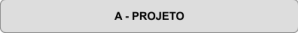 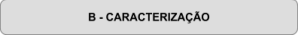 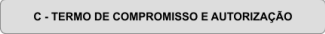 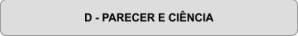 1-Título: 1-Título: 1-Título: 2- Curso: Curso ao qual o projeto estará vinculado2- Curso: Curso ao qual o projeto estará vinculado2- Curso: Curso ao qual o projeto estará vinculado3- Coordenador(a): 4- Fone: 5- E-mail:4- Fanpages:6- Resumo:6- Resumo:7- Equipe (Nome/Matrícula/Função/Curso): 8 - Semestre de Abertura:9- Parceiros:9- Parceiros:10 – Como coordenador me comprometo a anualmente realizar relatório das atividades realizadas no projeto de ensino descrito, bem como renovar o Projeto a cada 5 anos. Autorizo ainda a publicação das informações do projeto de ensino nas páginas do CCS10 – Como coordenador me comprometo a anualmente realizar relatório das atividades realizadas no projeto de ensino descrito, bem como renovar o Projeto a cada 5 anos. Autorizo ainda a publicação das informações do projeto de ensino nas páginas do CCSData:    /    / Assinatura/carimbo:Parecer e Aprovação Coordenação de Curso: Data:    /    / Assinatura/carimbo: